令和５年度青少年育成さいたま市民会議地区会活動記録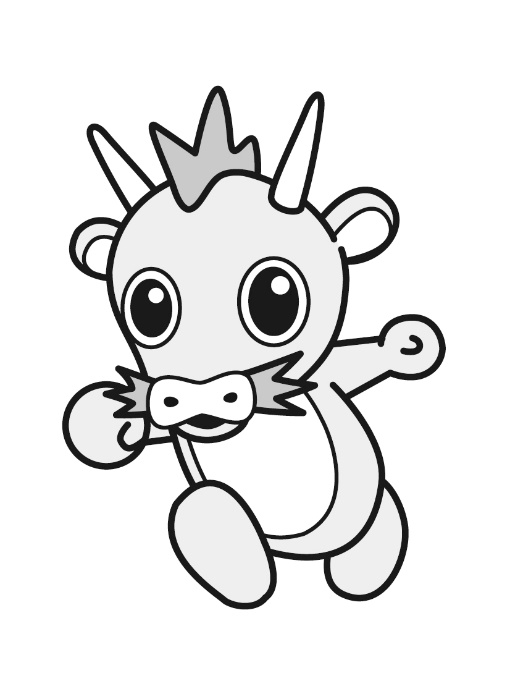 令和５年４月　～　令和６年３月地区会事業 / 活動報告書（№１）地区会事業 / 活動報告書（№２）地区会事業 / 活動報告書（№３）地区会事業 / 活動報告書（№４）地区会事業 / 活動報告書（№５）地区会事業 / 活動報告書（№６）地区会名　　区　　　　　　　　地区会記載者事業名実施日年　　　月　　　日（　　）　　　：　　　～　　：参加対象（　　　　人）事業内容この事業の“売り”や次年度に生かしたいことなどを書いてください。事業内容事業内容事業内容事業内容事業内容事業内容事業名実施日年　　　月　　　日（　　）　　　：　　　～　　：参加対象（　　　　人）事業内容この事業の“売り”や次年度に生かしたいことなどを書いてください。事業内容事業内容事業内容事業内容事業内容事業内容事業名実施日年　　　月　　　日（　　）　　　：　　　～　　：参加対象（　　　　人）事業内容この事業の“売り”や次年度に生かしたいことなどを書いてください。事業内容事業内容事業内容事業内容事業内容事業内容事業名実施日年　　　月　　　日（　　）　　　：　　　～　　：参加対象（　　　　人）事業内容この事業の“売り”や次年度に生かしたいことなどを書いてください。事業内容事業内容事業内容事業内容事業内容事業内容事業名実施日年　　　月　　　日（　　）　　　：　　　～　　：参加対象（　　　　人）事業内容この事業の“売り”や次年度に生かしたいことなどを書いてください。事業内容事業内容事業内容事業内容事業内容事業内容事業名実施日年　　　月　　　日（　　）　　　：　　　～　　：参加対象（　　　　人）事業内容この事業の“売り”や次年度に生かしたいことなどを書いてください。事業内容事業内容事業内容事業内容事業内容事業内容